4/11/13Instructions to Access and Enter 504 Information and Documentationin Infinite CampusTo Access 504 Section on Enrollment Tab Log into Infinite CampusClick on Search Tab – Search for Student by name and/orClick on Search Tab – Click on Advanced SearchClick on Student’s NameClick on Index TabClick on Student InformationClick on GeneralClick on Enrollment EditorClick on Current Year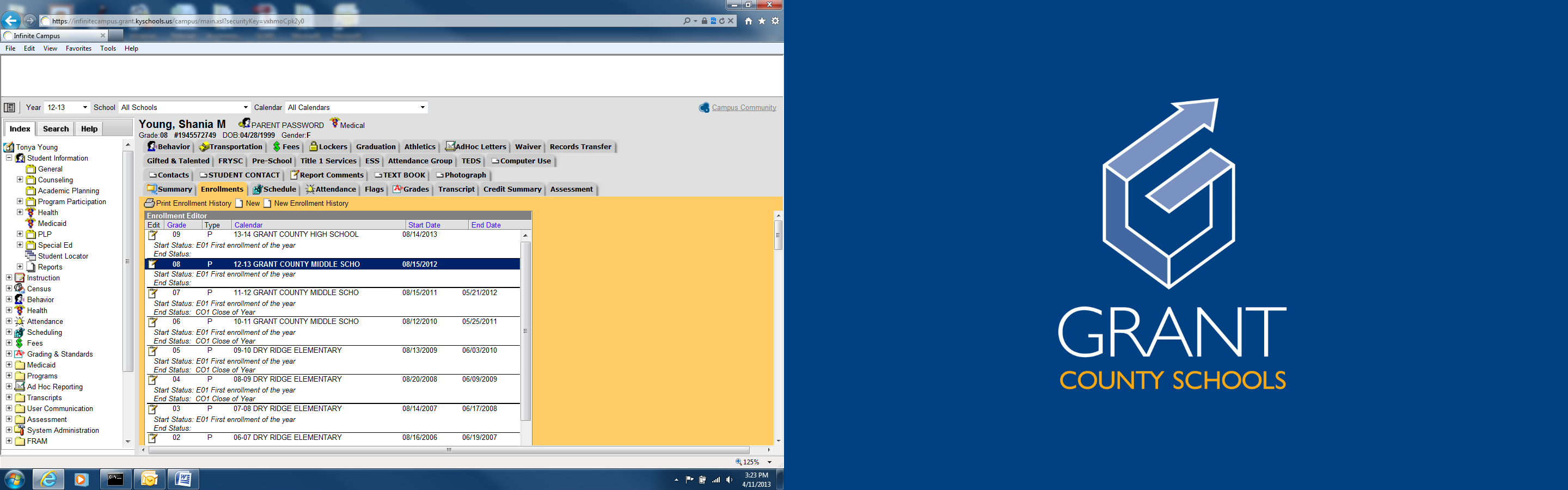 Go to State Reporting FieldsThe Program 504 Box Needs to Be Checked for a 504 StudentThe Program 504 Box Needs to Be Unchecked for Anyone that is no Longer a 504 Student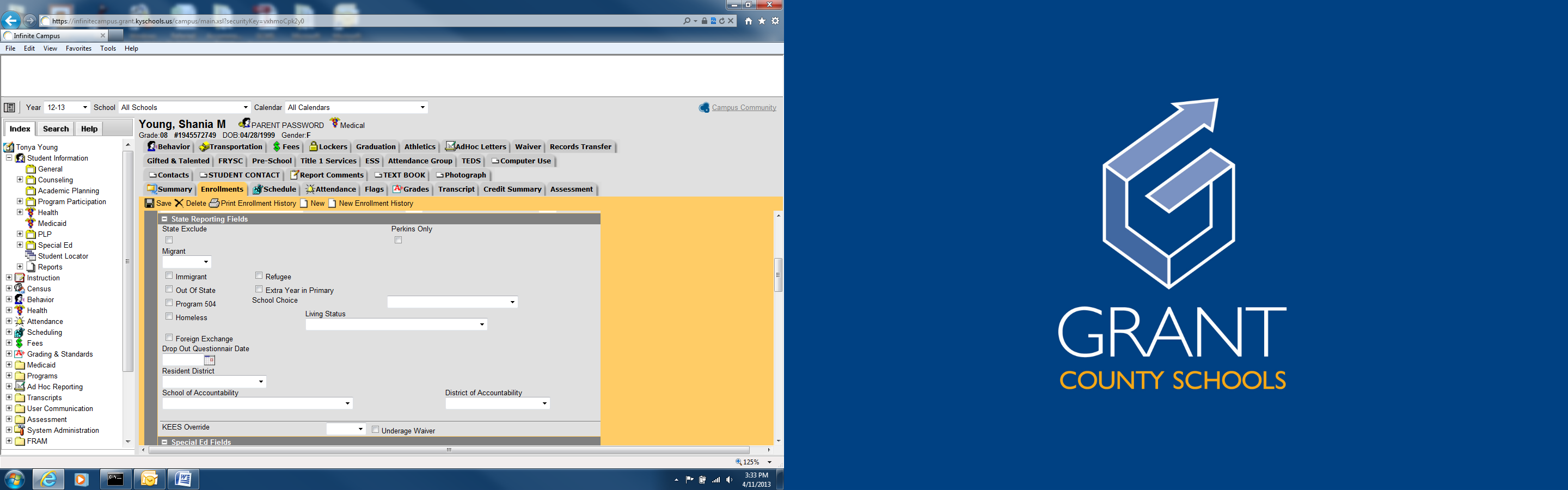 504 Flag A 504 Student will have a 504 Flag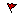 Click on the Tab FlagsClick on 504 Section to Open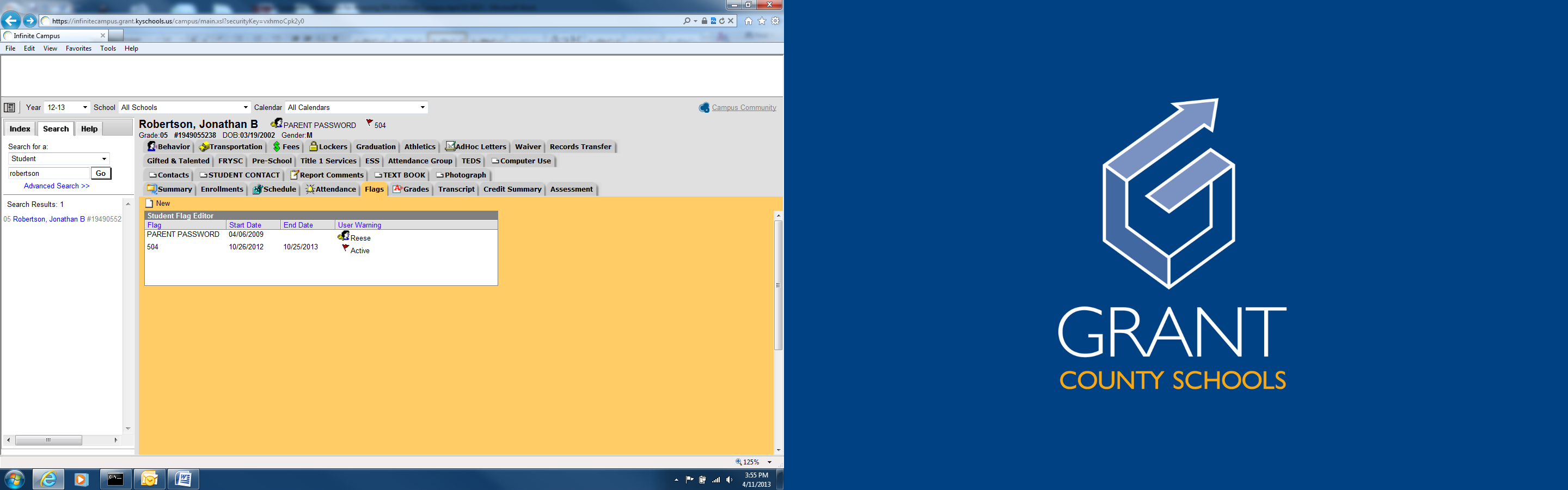 Once Opened You will see 504 DataThis Data is Entered and Maintained by the 504 Central Office Consultant ONLY.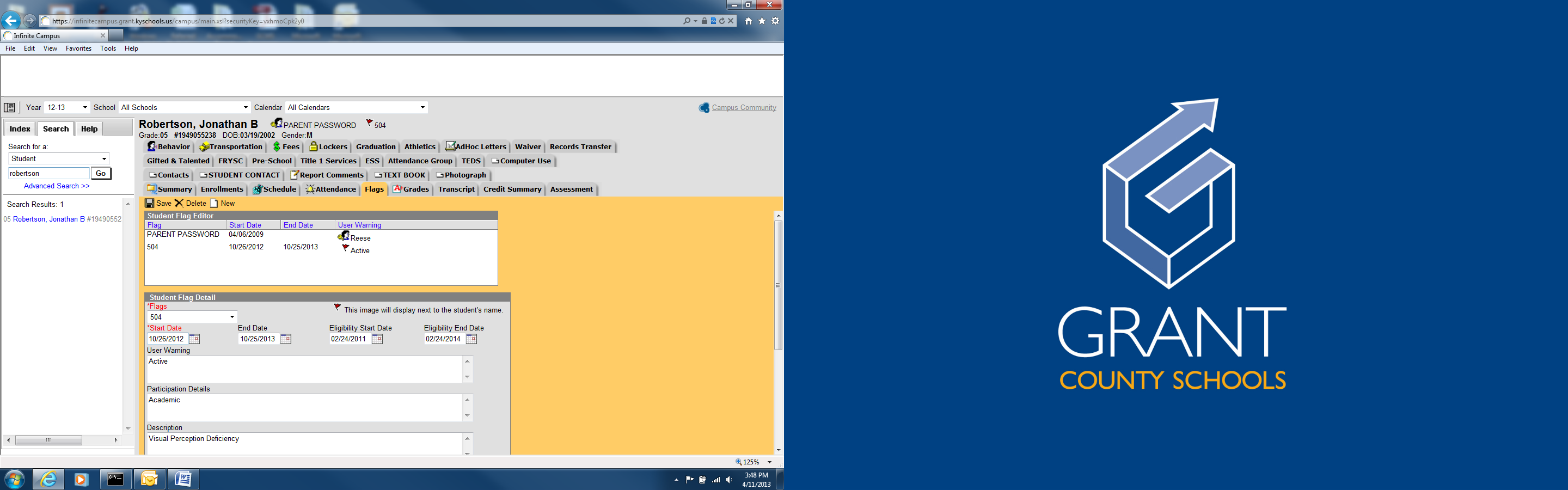 To Access 504 Section with PaperworkLog into Infinite CampusClick on Search Tab – Search for Student by name and/orClick on Search Tab – Click on Advanced SearchClick on Student’s NameClick on Index TabClick on PLP FolderThe Following Tabs Will Open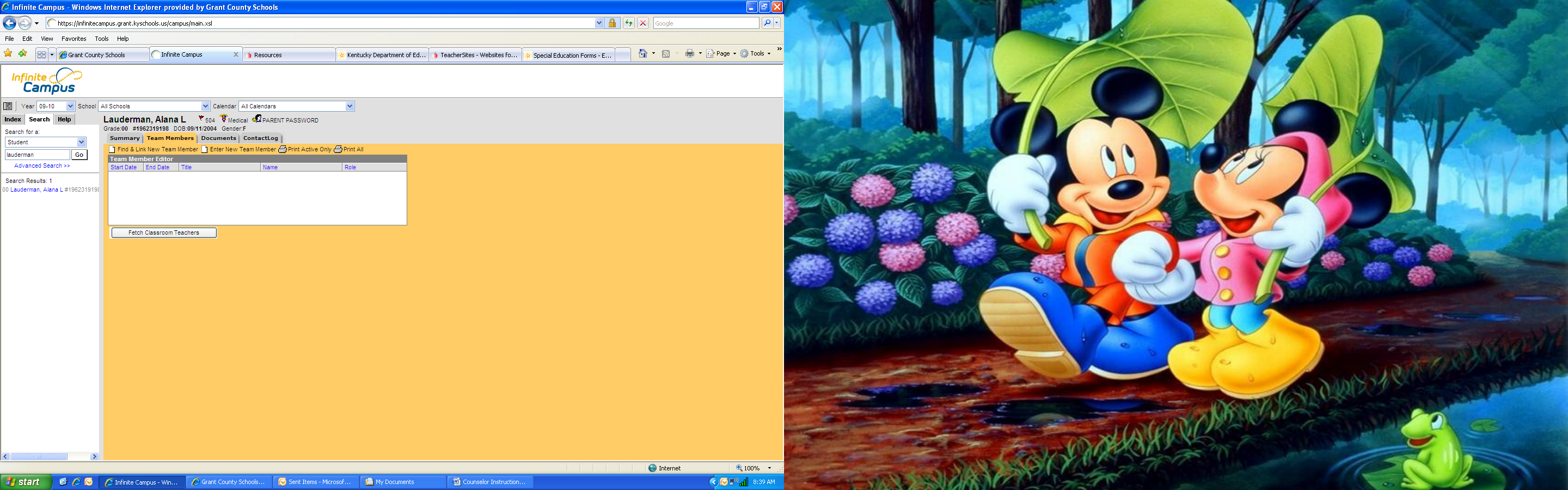 To set up TeamClick on Team Members TabClick on Fetch Classroom Teachers (This will load teachers that are associated with the student by the Schedule)Click on Find & Link New Team Member (This will allow for people to be added that are not associated with the student by the Schedule such as Counselor, School Nurse, etc.)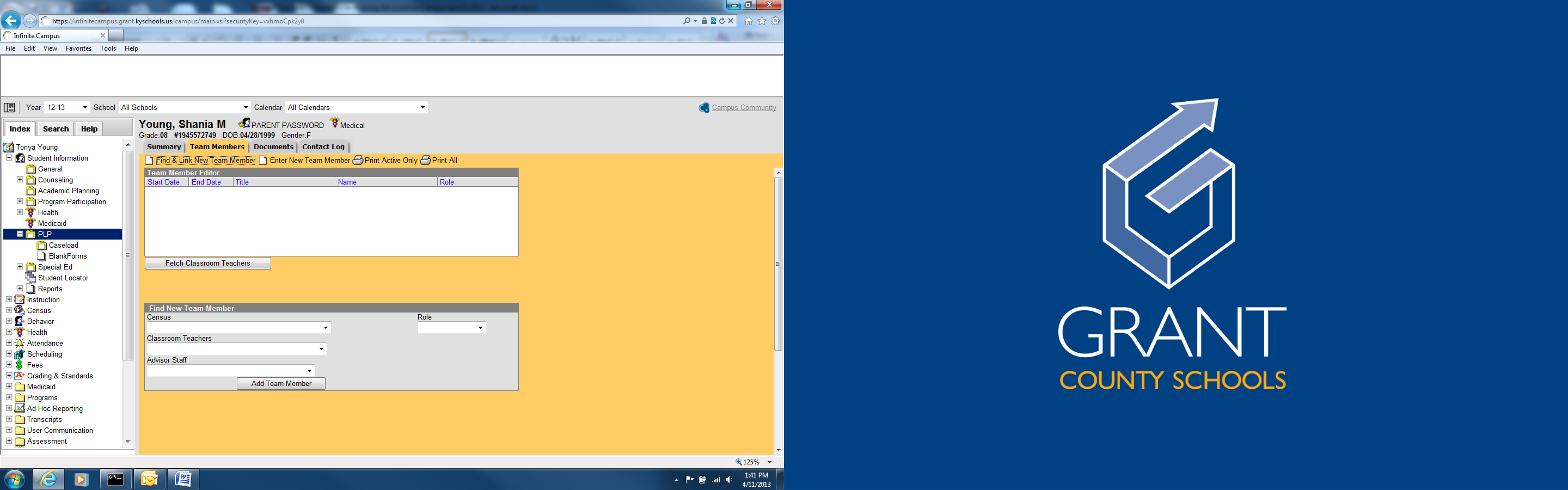 If the student’s condition has an academic impact on their education Click on Advisor Staff Select School 504 Team Chairperson (Counselor) from the drop downClick on Role Select Team Manager from the drop down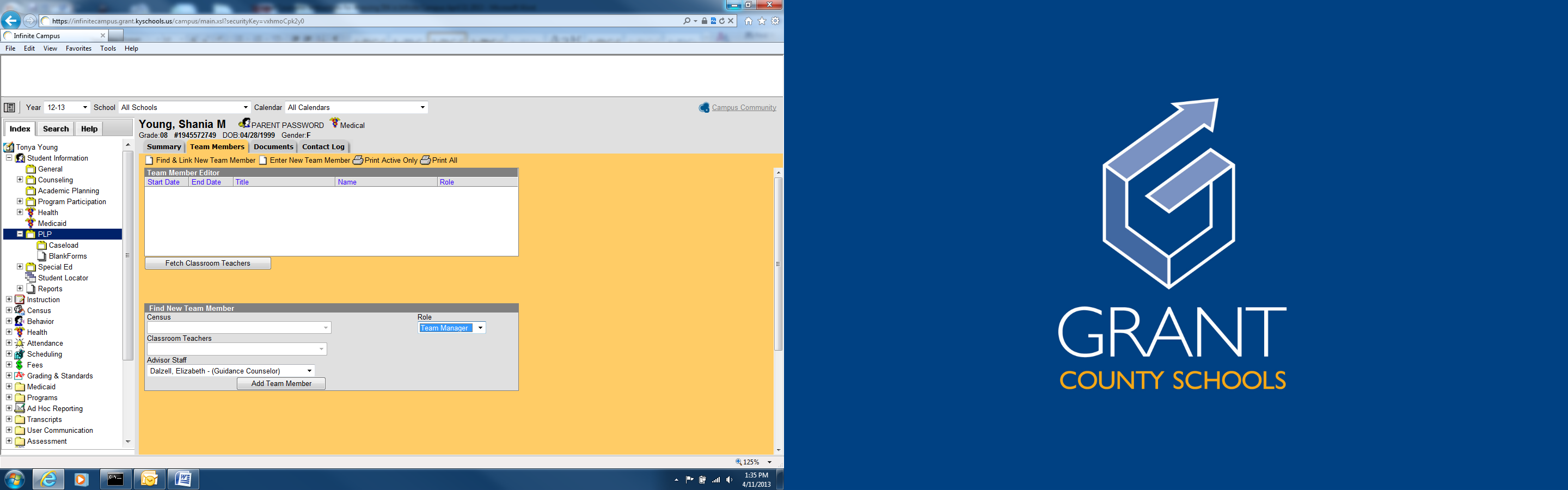 Click on Advisor StaffSelect School Nurse from the drop downClick on Role Select Read Only from the drop down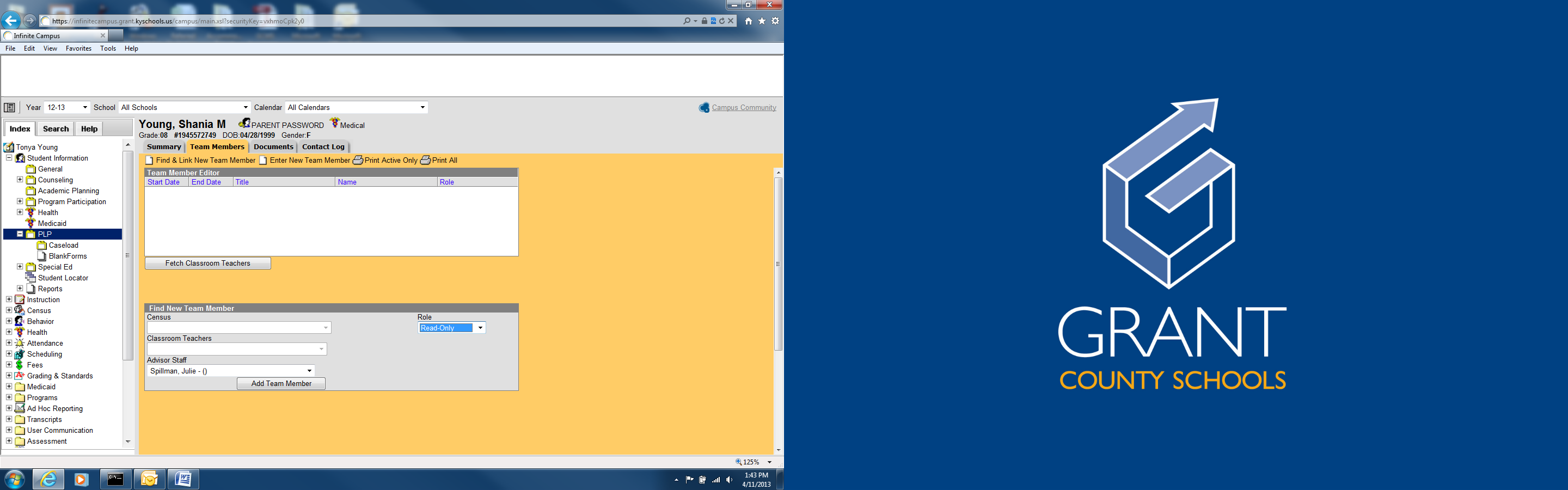 If the student’s condition has a medical impact on their education Click on Advisor StaffSelect School Nurse from the drop downClick on Role Select Team Manager from the drop down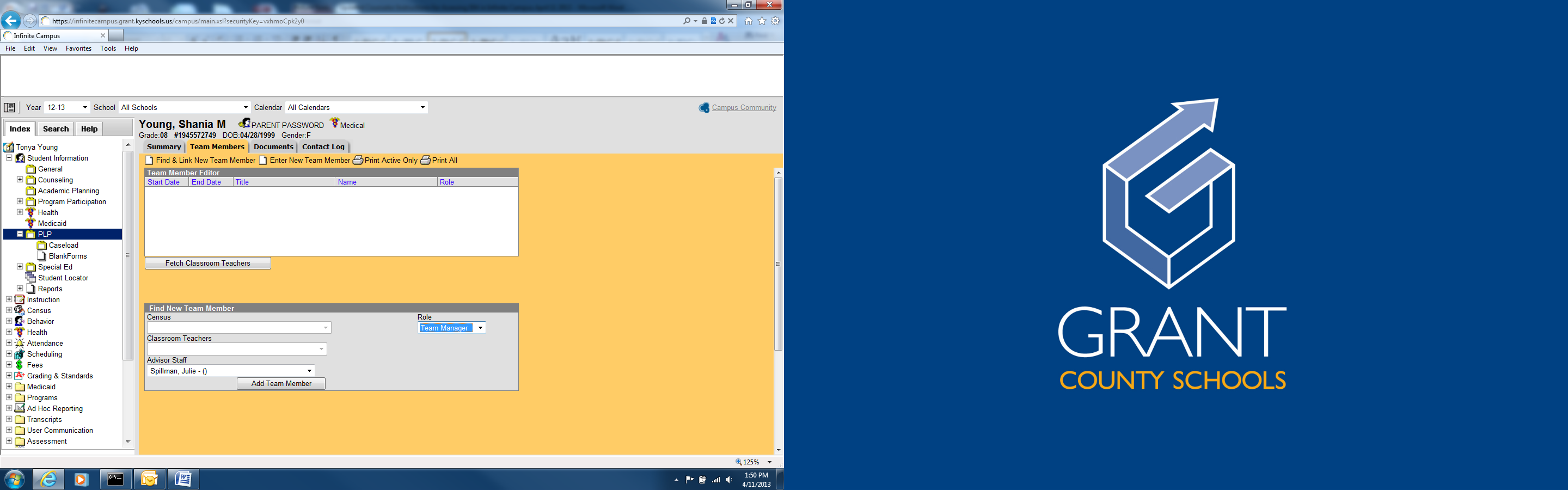 Click on Advisor StaffSelect School 504 Team Chairperson (Counselor) from the drop downClick on Role Select Write from the drop down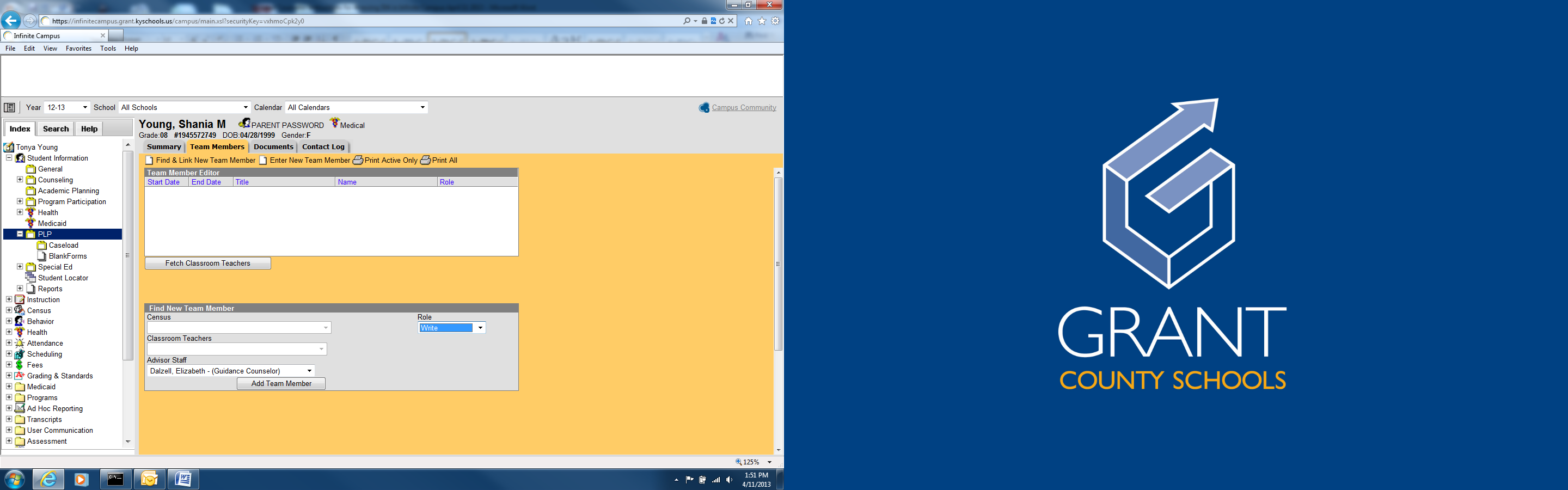 To Create a 504 DocumentClick on Documents TabClick on New Document Icon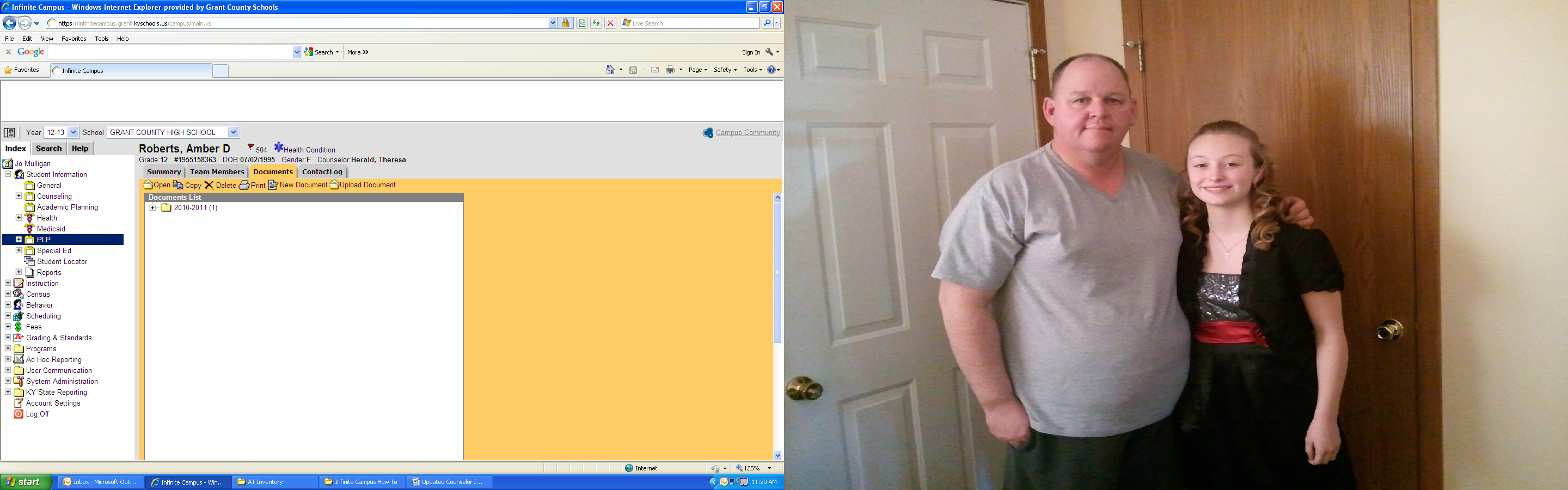 Select Create New Simple Form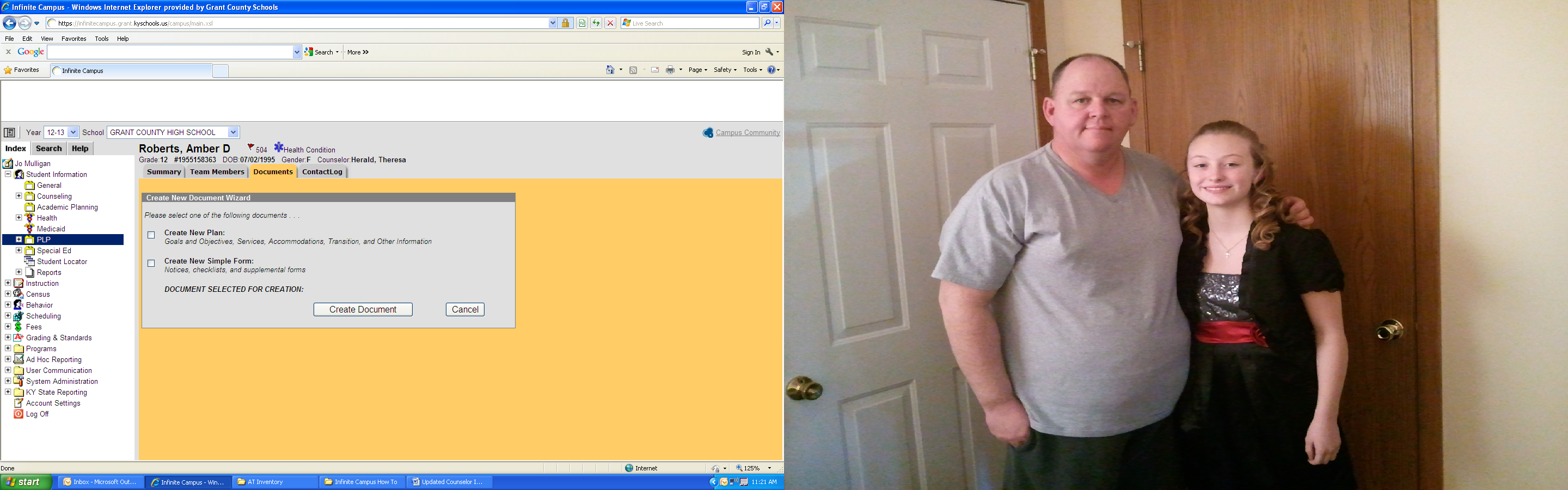 Click on Select a Form Dropdown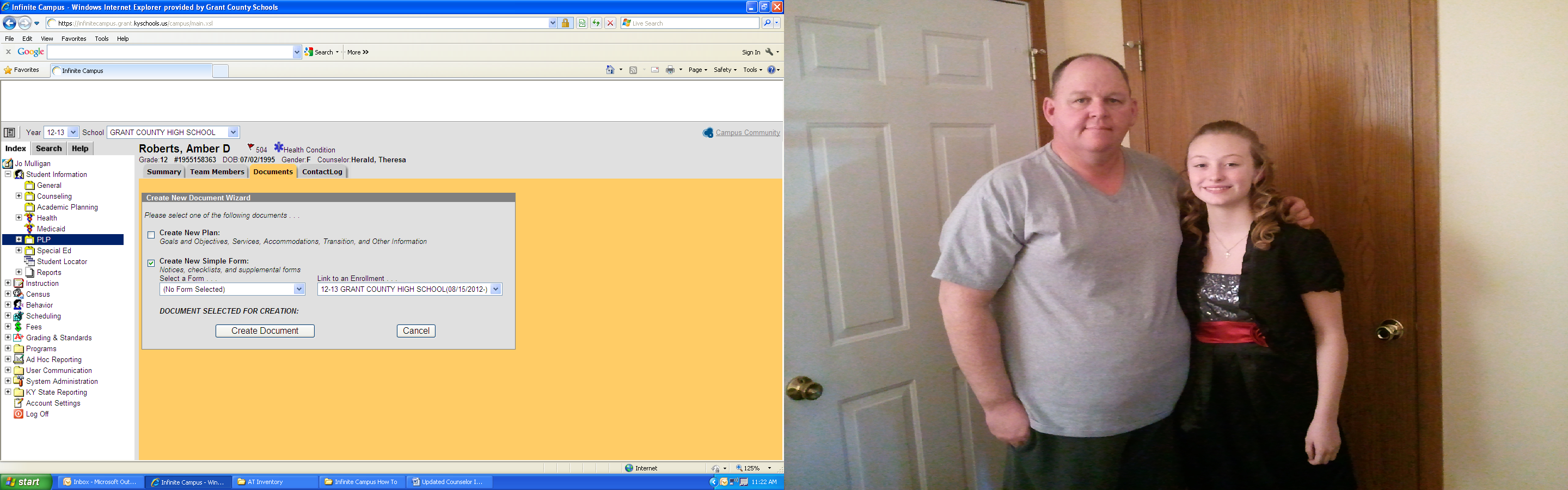 Select the Form You are Going to Complete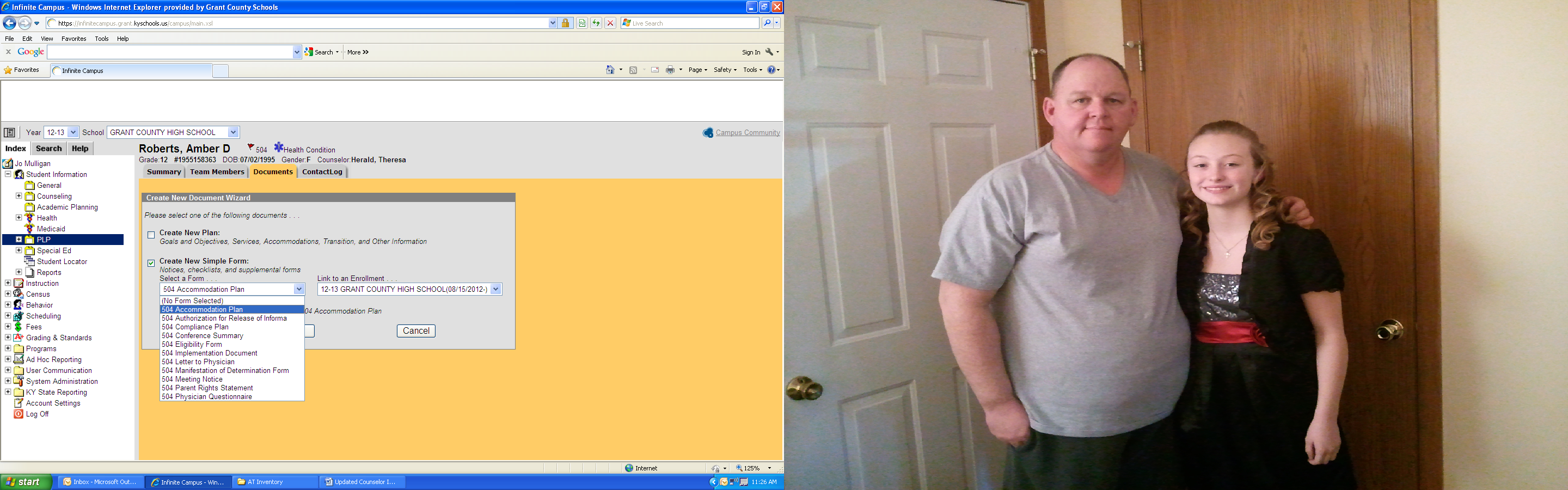 Click Create Document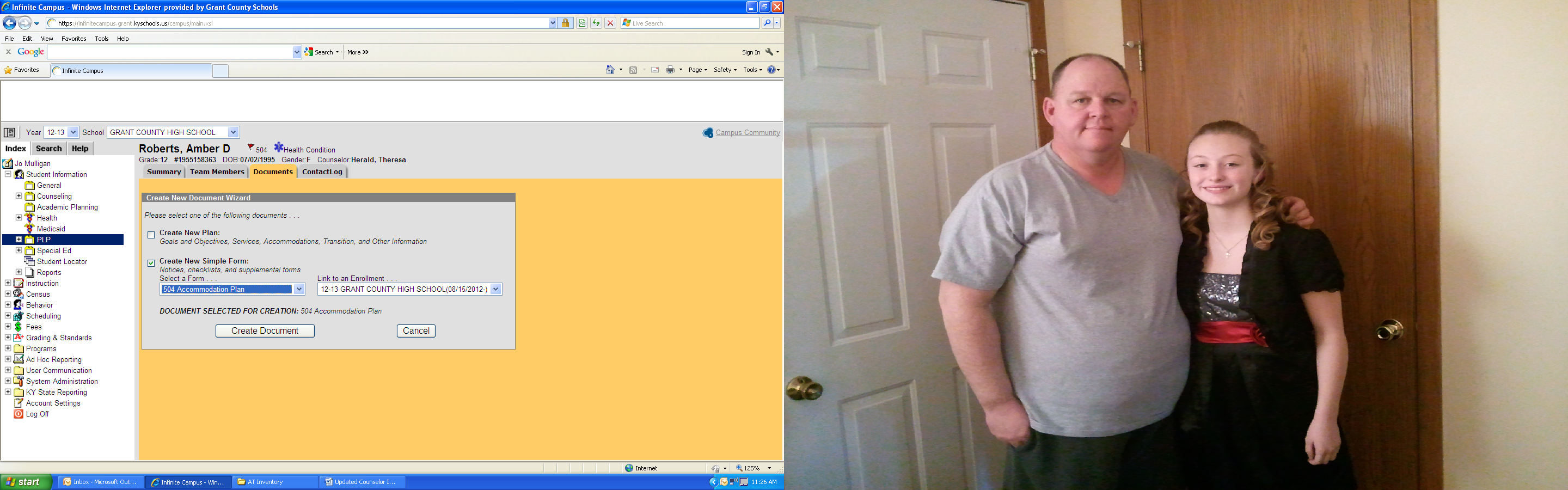 The Document/Form will Open for Data EntryTo Upload 504 DocumentationClick on Documents TabClick on Upload Document IconEnter a Name for the DocumentClick on the Browse Button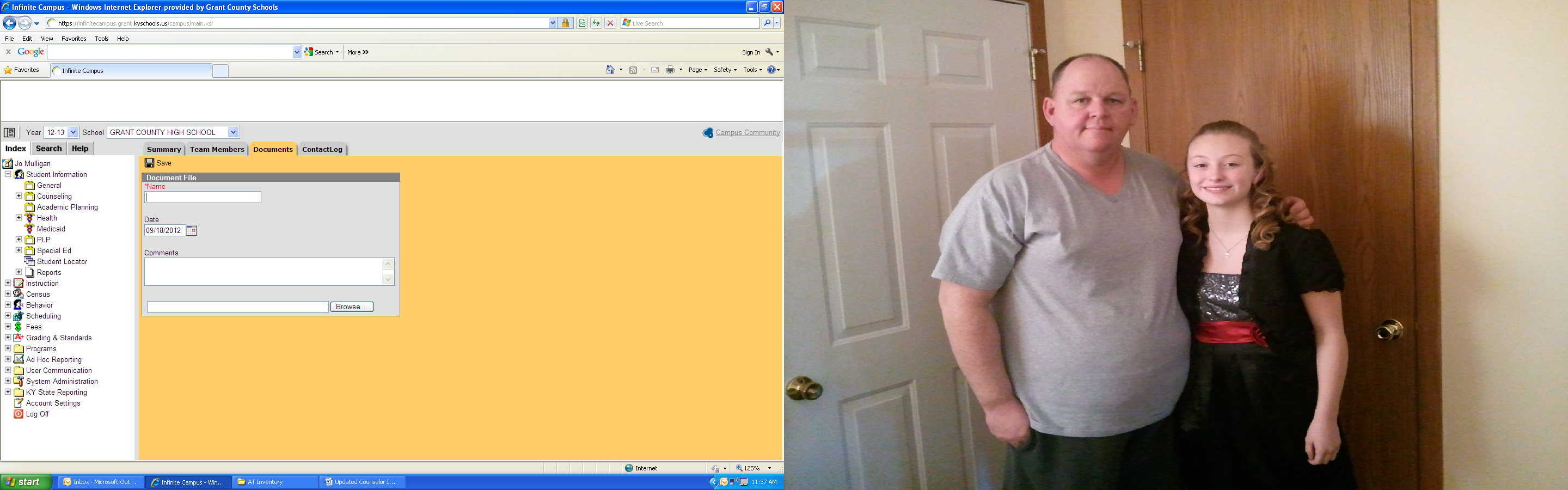 Locate the Document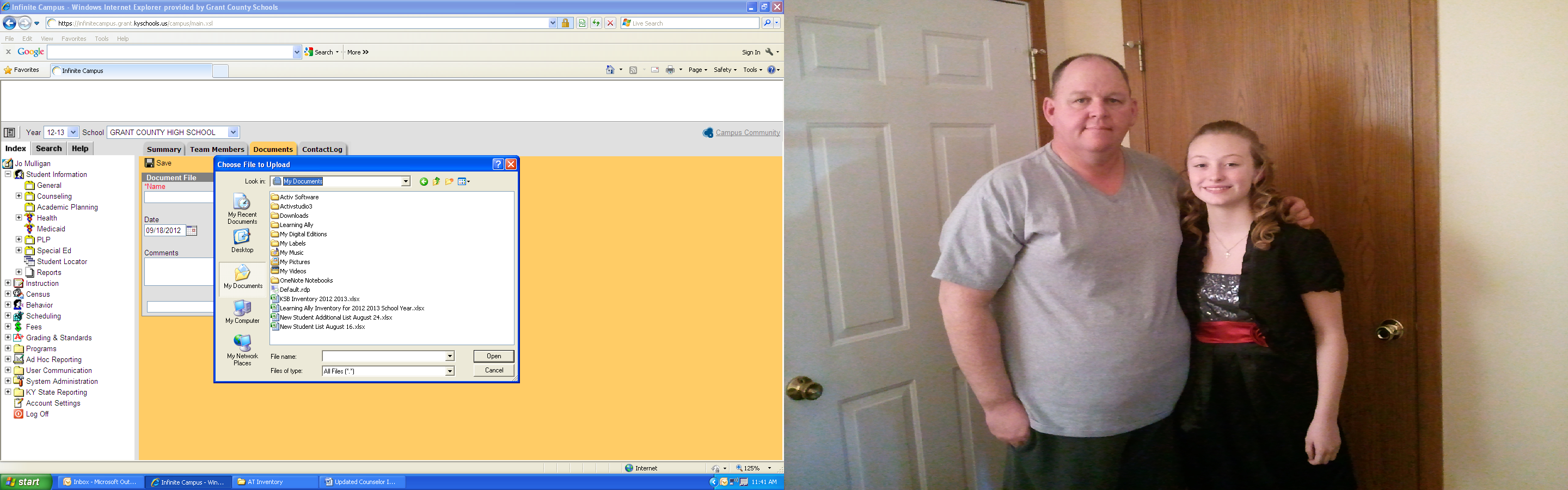 Select the DocumentClick the Open Button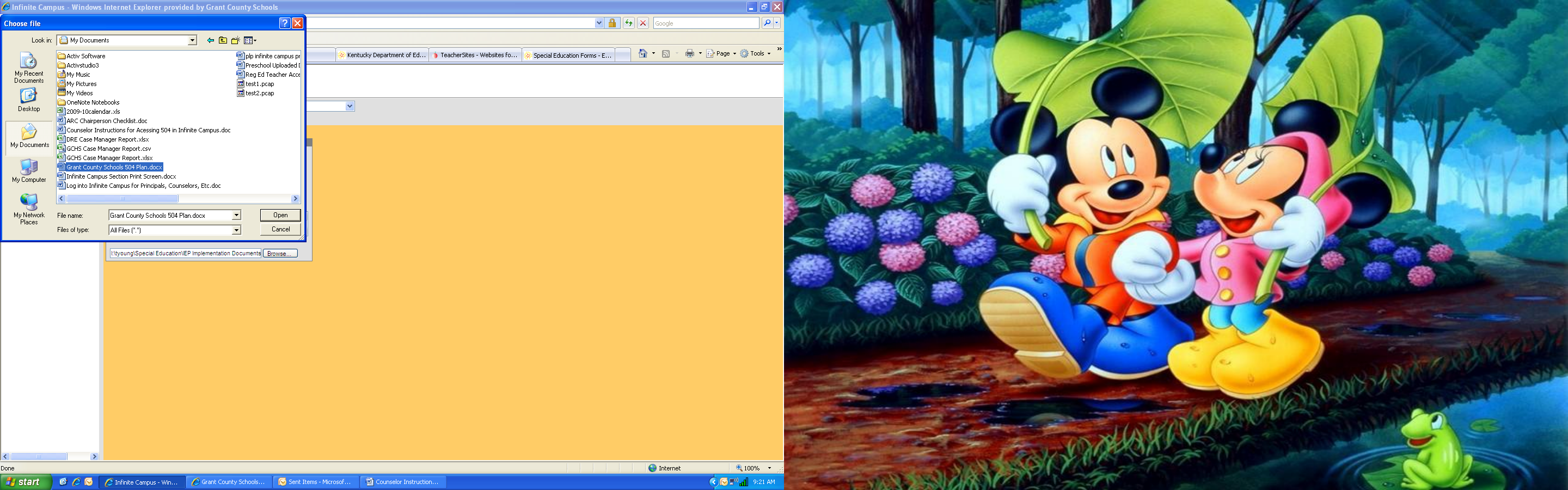 Click the Save Button on the Infinite Campus Screen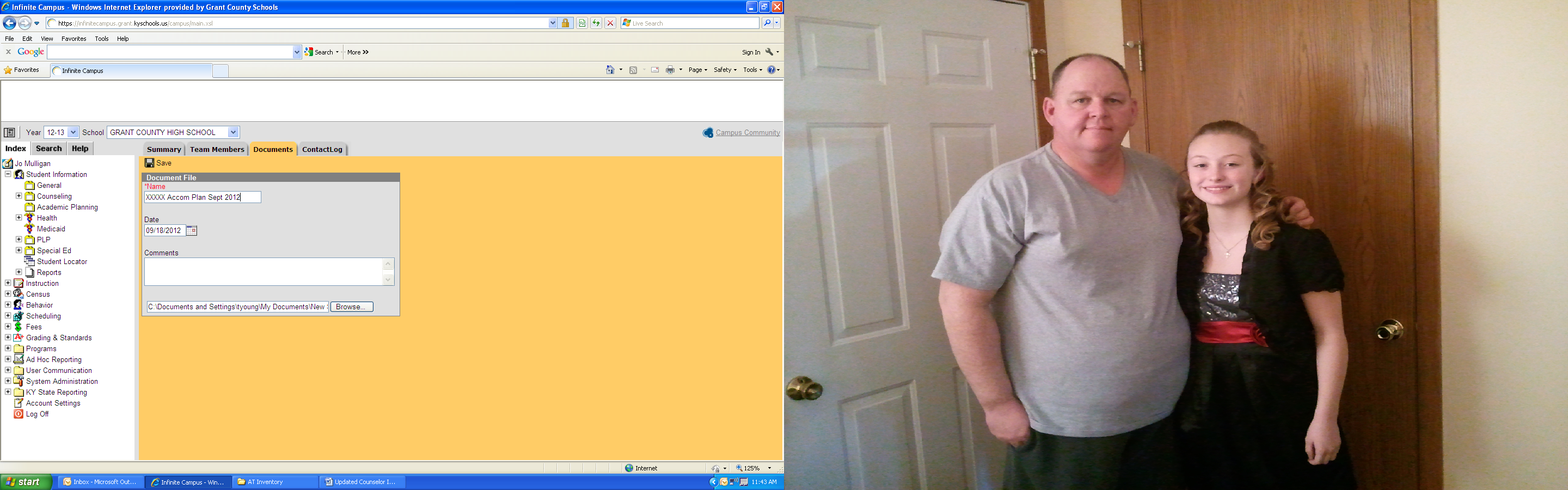 To Access 504 Documentation that was Created in ICClick on Documents TabClick on + Beside the Folder with the Correct Year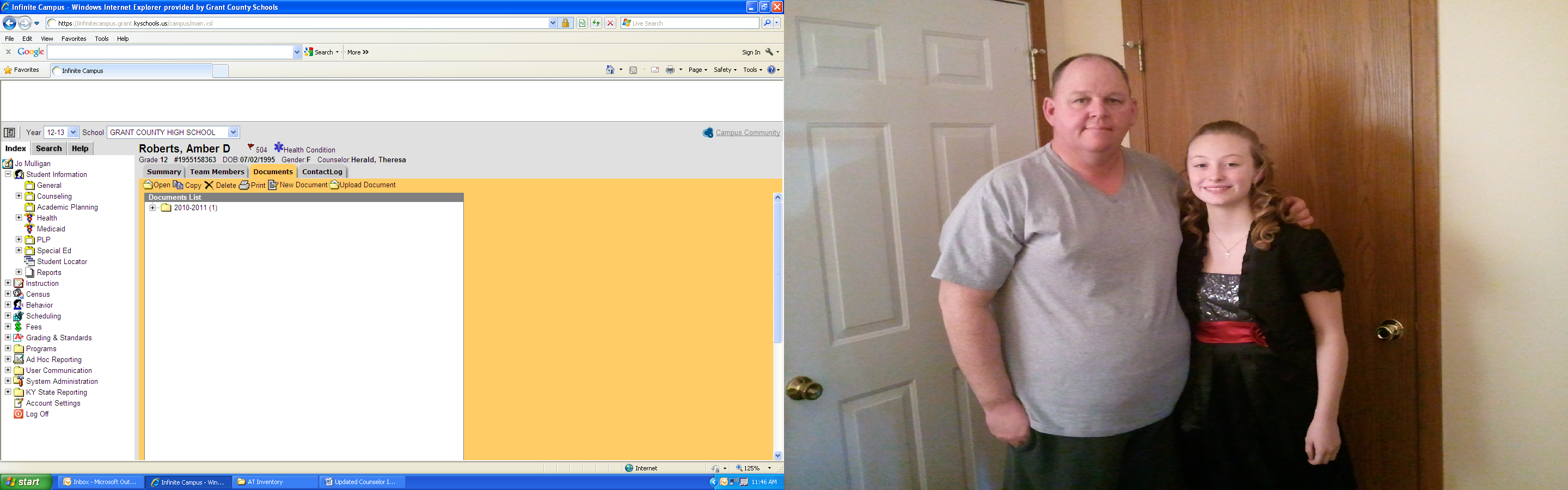 Click on the +Beside the Folder Forms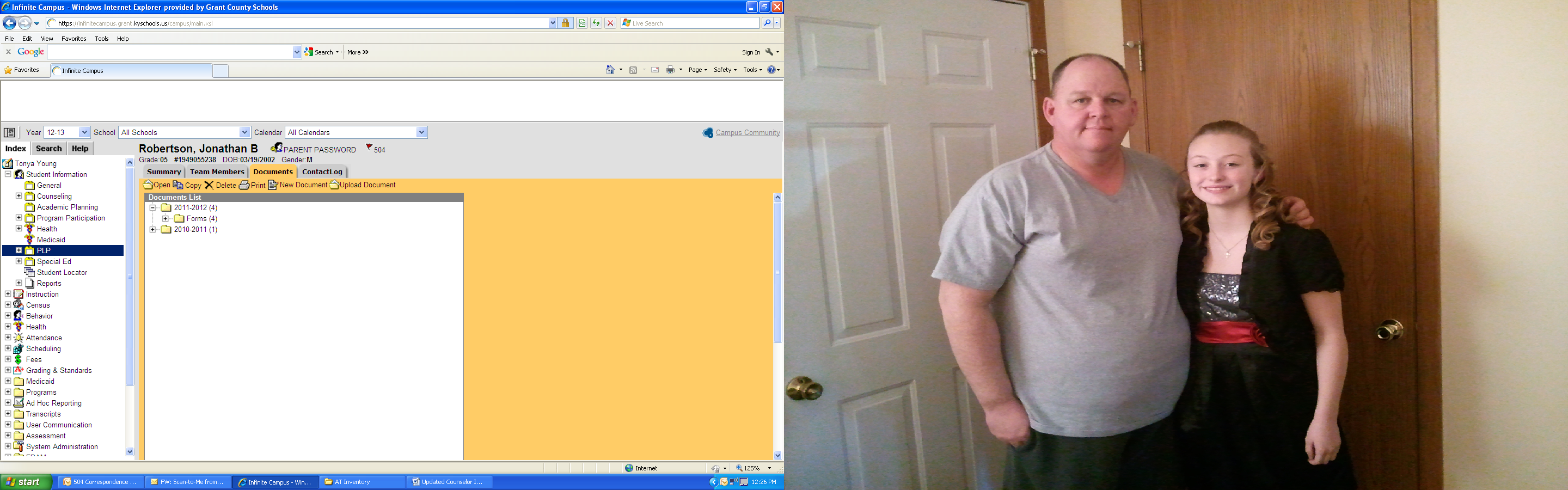 Select the Document You Want to ViewClick the Open Icon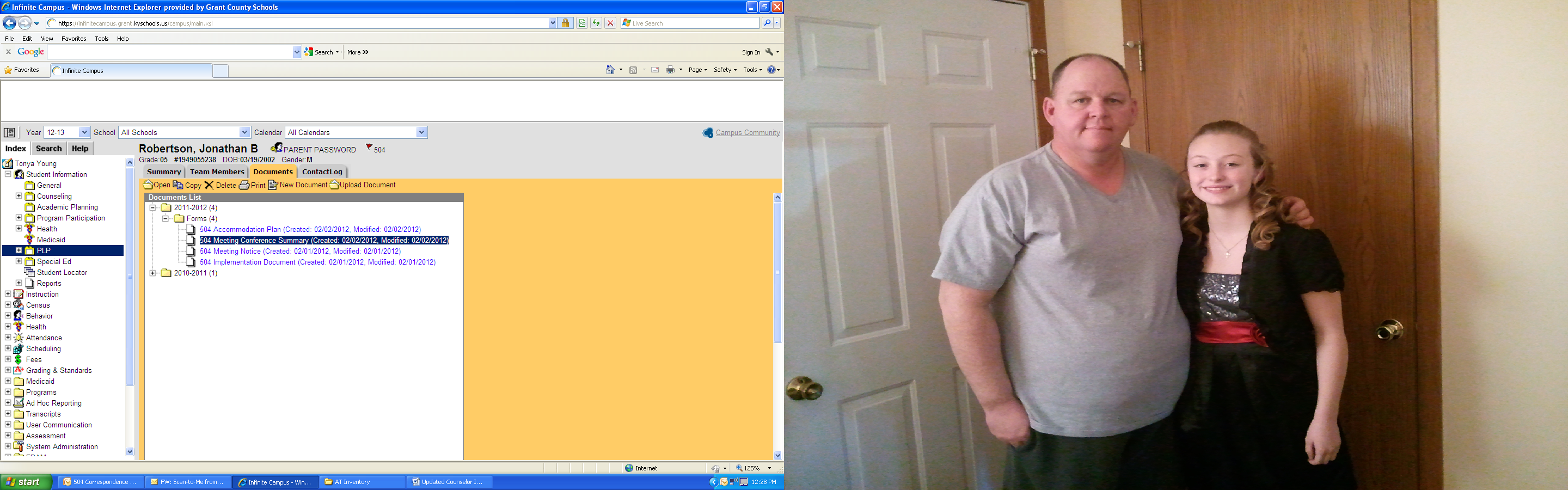 Click OK and the Document will Open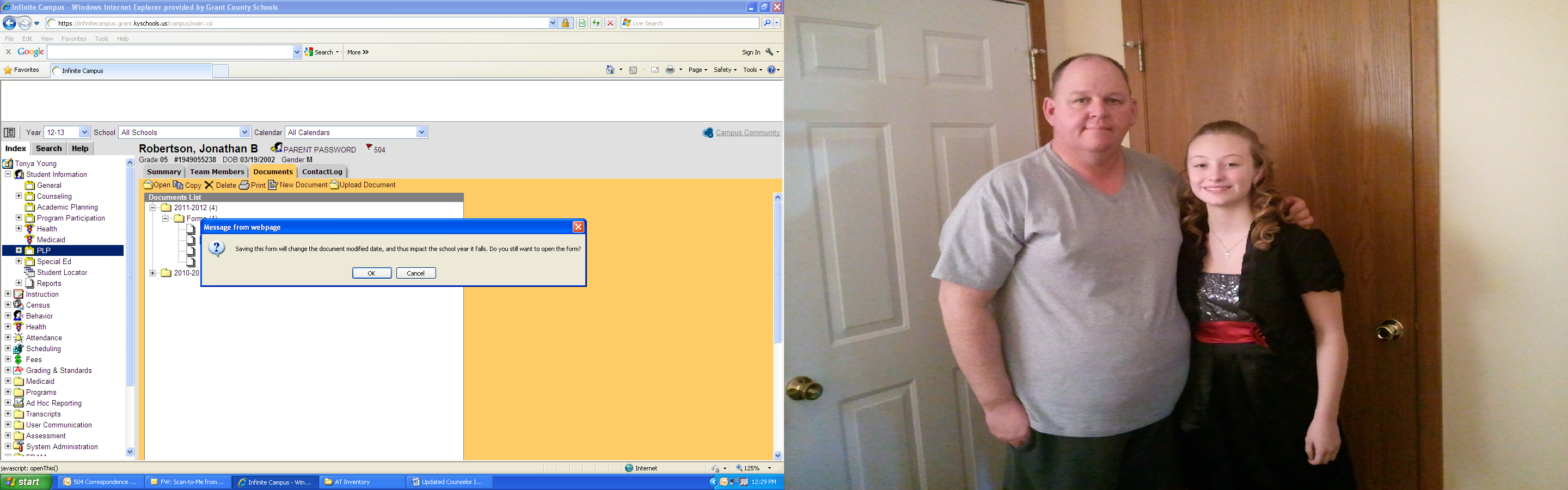 To Access Documentation that was Uploaded to ICClick on Documents TabClick on + Beside the Folder with the Correct YearClick on + Beside the Folder Uploaded Forms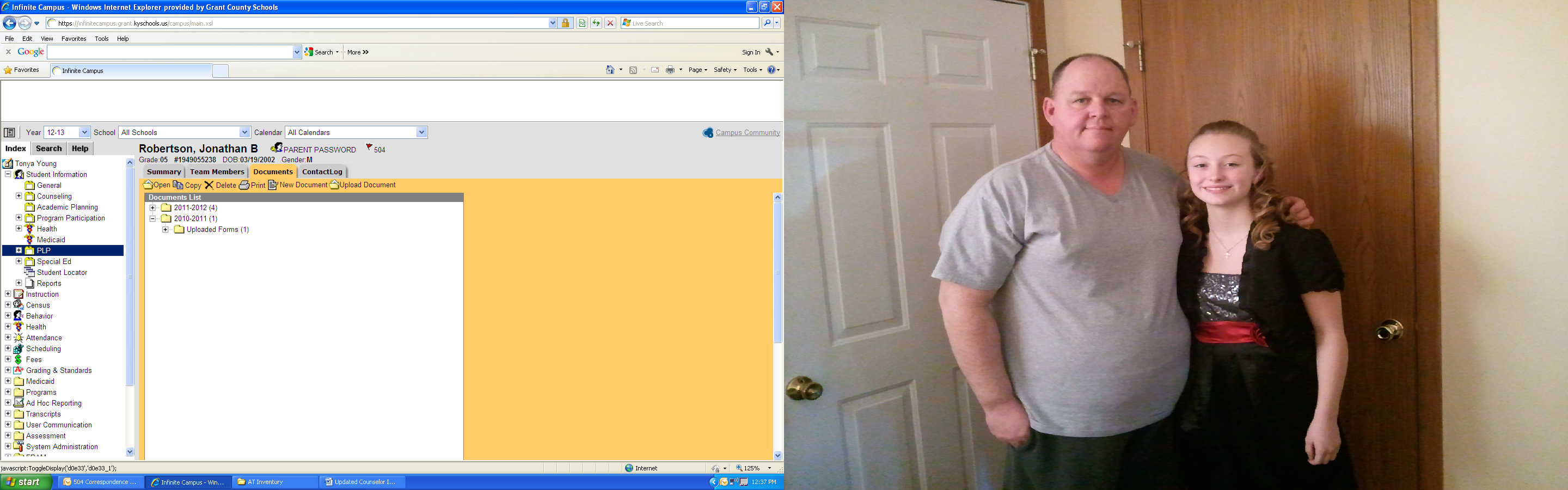 Choose the Document Click Open Icon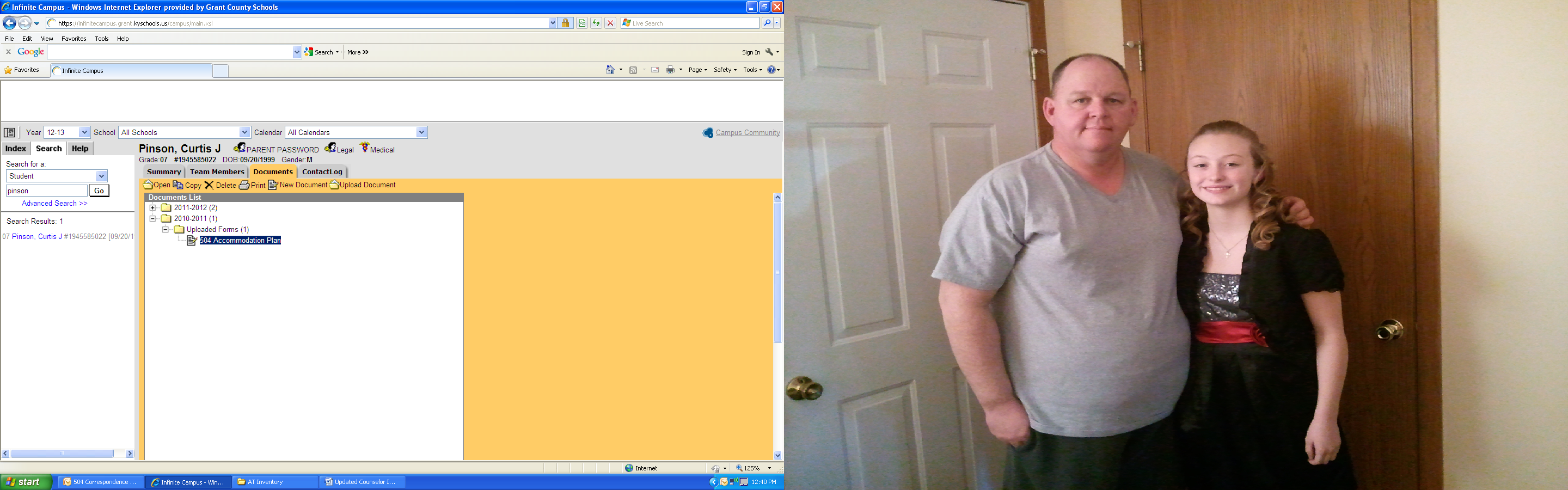 Click On Document Under Document Name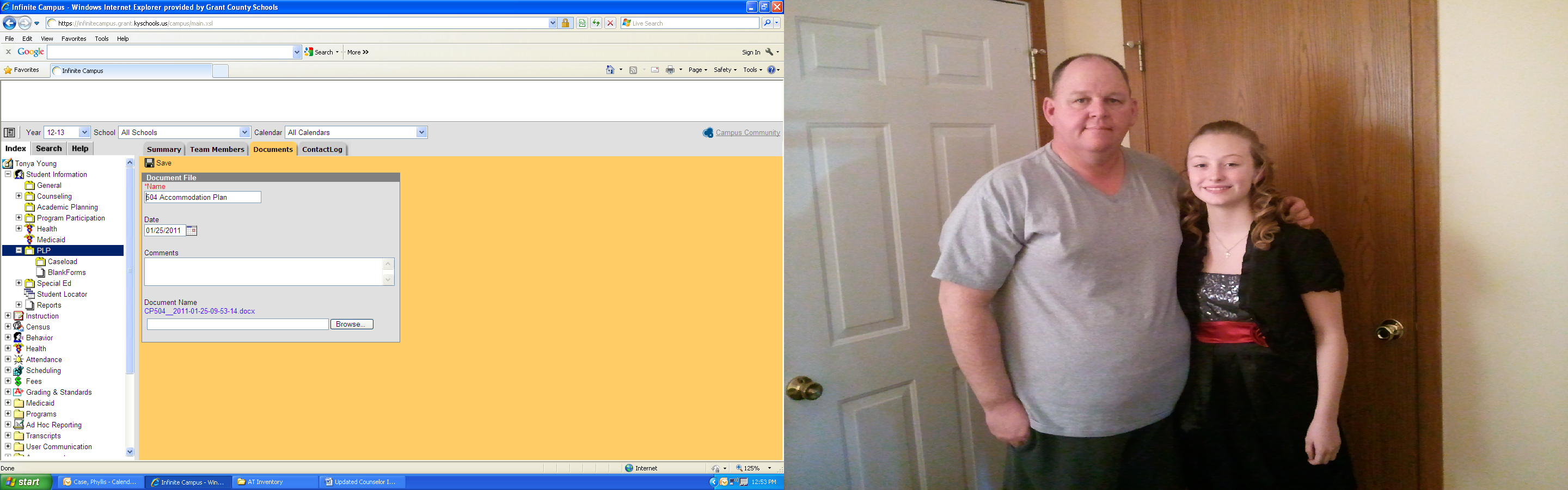 Click Open and the Document/Form will Open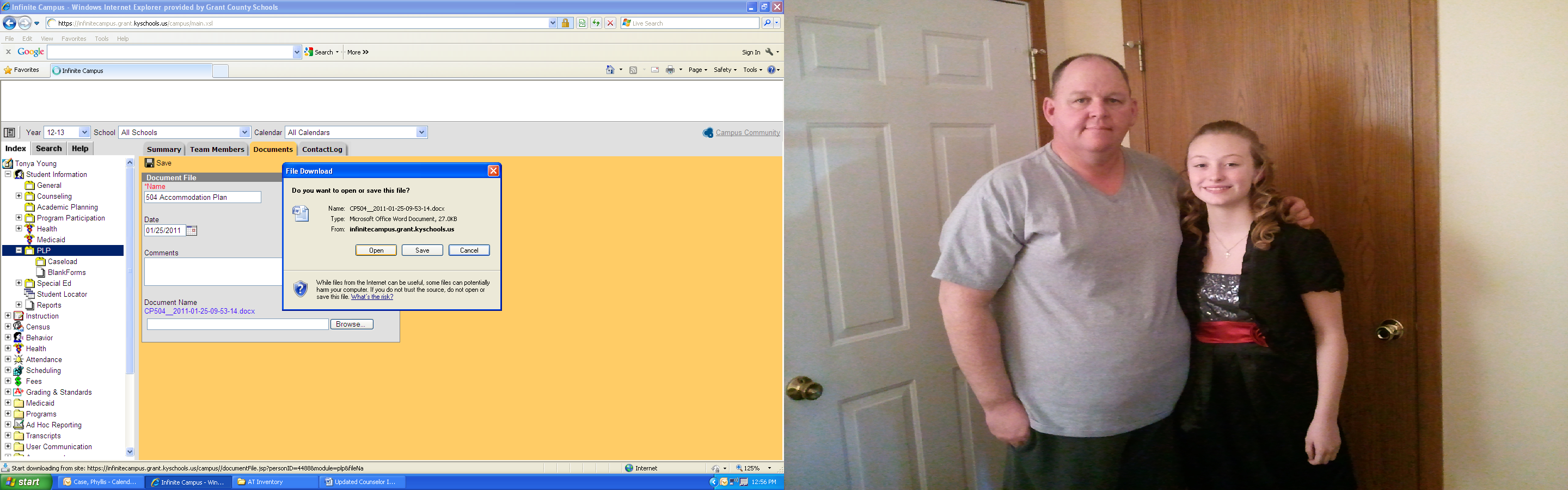 To Document and Log ContactsGo to the Contact Log Tab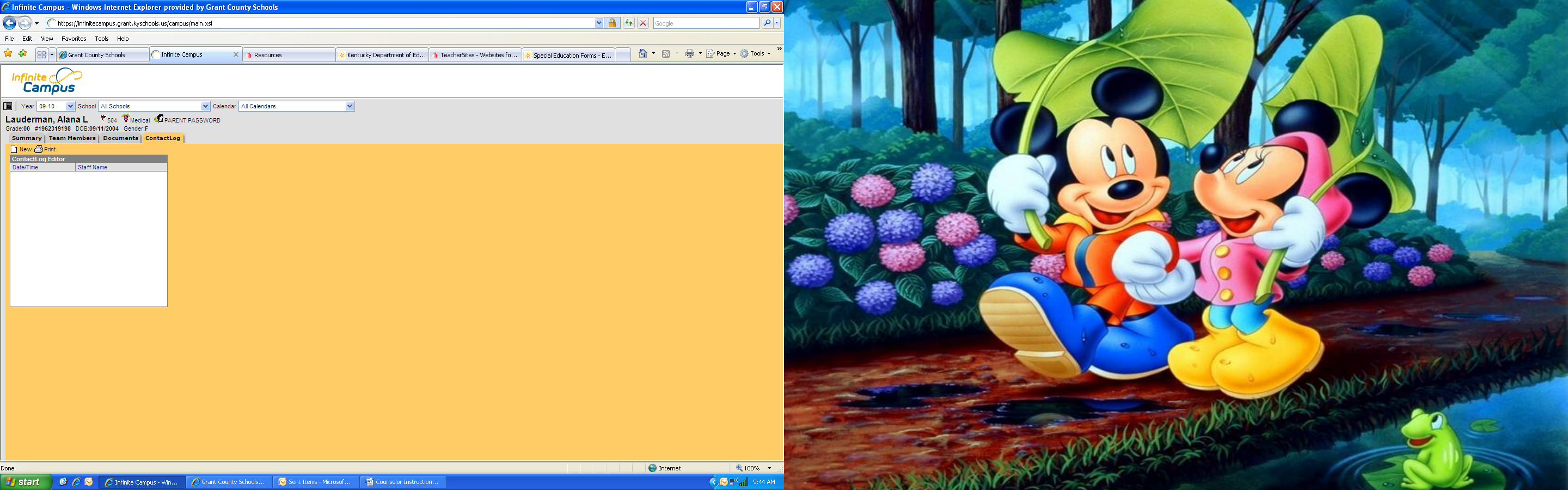 Click on New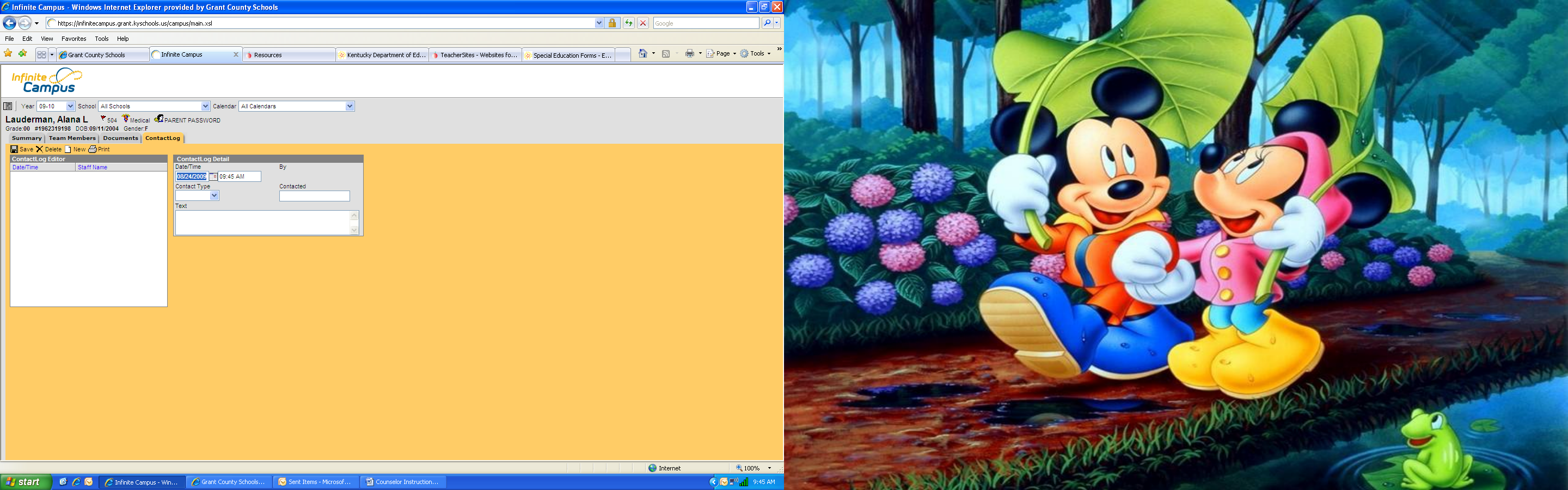 Enter Contact Log Detail InformationClick Save to Save Information EnteredNOTE:  ALTHOUGH ALL INFORMATION IS GOING TO BE ENTERED INTO INIFINITE CAMPUS AND AVAILABLE FOR VIEWING A COMPLETED HARD COPY WITH SIGNATURES ALONG WITH ANY ELIGIBILITY/MEDICAL DOCUMENTS WILL NEED TO BE SENT TO THE 504 CONSULTANT (PENNY MEREDITH) AT THE CENTRAL OFFICE TO KEEP ON FILE.